Grant Application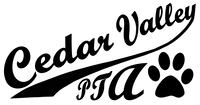 Name:Date:Amount Requested:What experience/benefit will the students gain from this proposal?Students/Group that this grant will benefit:If the PTA can’t fund the entire amount, is there a partial amount that would still be helpful?Contact Email/Phone #:Date Needed By: Approved by: 							Date: 